Harvest Giving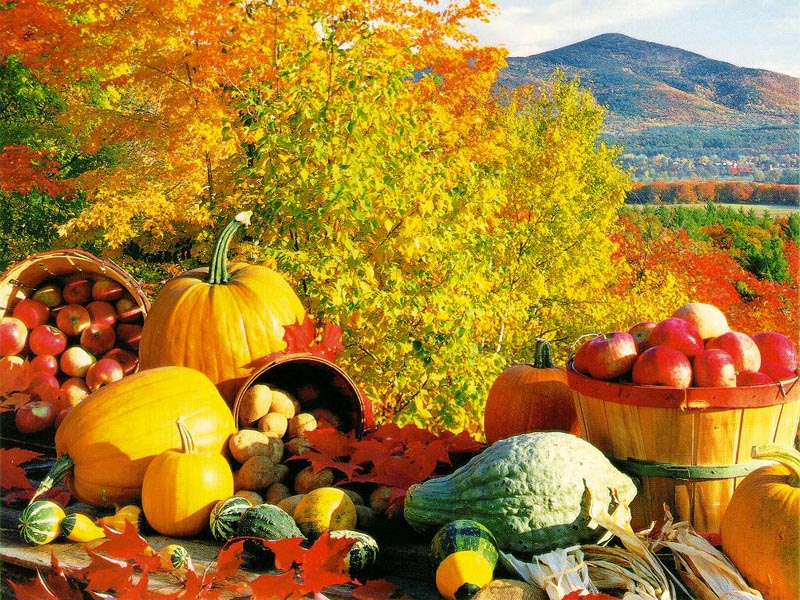 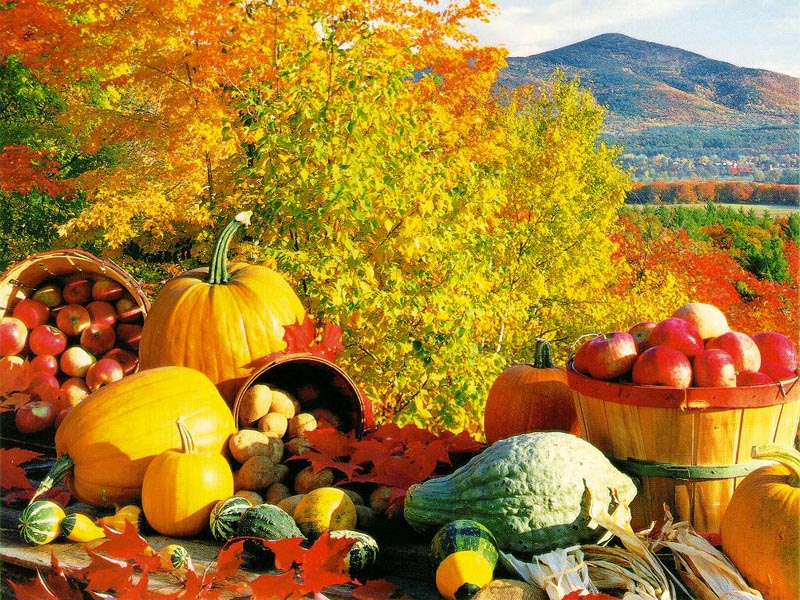 